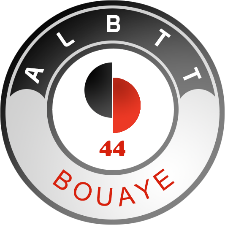 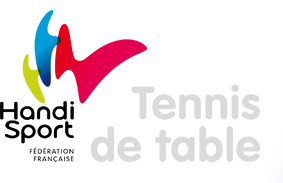 FEDERATION FRANCAISE HANDISPORTCRITERIUM FEDERAL – CONVOCATION 2ème TOURA.L. BOUAYEBonjour à toutes et à tous,Pour votre information vous trouverez ci-dessous les modalités pour le deuxième tour d’Inter régions Zone B2/B4 de tennis de table handisport.Notre club l'A.L. BOUAYE sera heureux de vous accueillir le samedi 18 Février 2017 sur notre site :Ensemble sportif de BellestreRUE DU STADE44830 BOUAYEVous trouverez ci-dessous la liste des personnes qualifiées en OPEN DEBOUT ou OPEN ASSIS :http://tthandisport.org/performances/nationales/criterium-federal-informations/N’OUBLIEZ PAS VOTRE CARTE VERTE & VOTRE LICENCE FFH Un juge arbitre sera présentProgramme :Ouverture de la salle : 8 h 30Début compétition : 9 h 00Fin prévisionnelle : 17 h 00Contact organisation AL BOUAYELE TUAUT THIERRY06.07.88.86.24tletuaut@orange.frMerci de confirmer les inscriptions sur le lien suivant :https://docs.google.com/forms/d/e/1FAIpQLSdgm87LZpdLw7yFTbl0sO-G2A4yzUaClHzo8STZmFByOHJwtw/viewformPour le repas du midi, il vous est proposé une formule de restauration dont vous trouverez le descriptif ci-dessous. En cas de participation, merci d’adresser le règlement par chèque (à l’ordre de l’A.L.B. Tennis de Table) avant le 11 février 2017 à l’adresse suivanteMonsieur LE TUAUT THIERRY9, rue des Gabares 44680 SAINT MARS DE COUTAISRestaurant La Nöé – 1 route de la Roderie à BouayeMENU A 12 EUROS (Boisson non comprise)BUFFET D’ENTREES°°°°°EMINCE DE DINDE AU CURRYOUFILET DE LIEU SAUCE CITRONNEEOUJAMBON GRILLE°°°°°LEGUMES AU CHOIXFRITES -SALADES - RIZ PRINTANIER°°°°°CINQ DESSERTS AU CHOIX°°°°°CAFEMerci de confirmer les inscriptions sur le lien suivant :https://docs.google.com/forms/d/e/1FAIpQLSeO3lBP-tdEMelRCP61vh3MVPKLwpT_0LVZSBfU966ju7P1Xg/viewform